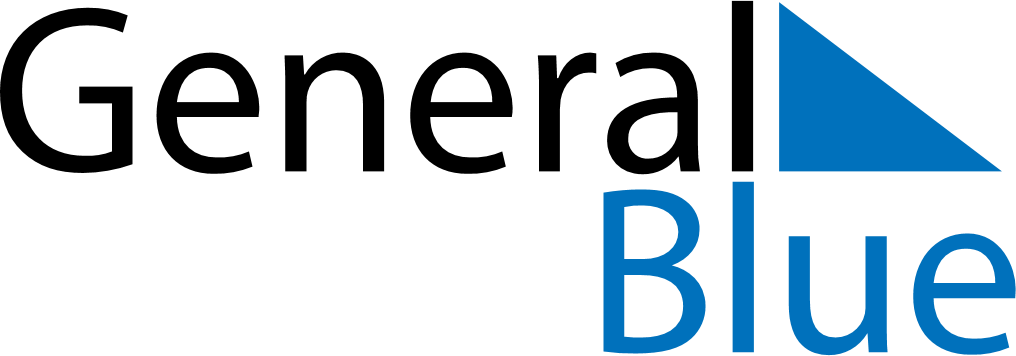 June 2024June 2024June 2024June 2024June 2024June 2024June 2024Bairro 25 de Junho A, Maputo City, MozambiqueBairro 25 de Junho A, Maputo City, MozambiqueBairro 25 de Junho A, Maputo City, MozambiqueBairro 25 de Junho A, Maputo City, MozambiqueBairro 25 de Junho A, Maputo City, MozambiqueBairro 25 de Junho A, Maputo City, MozambiqueBairro 25 de Junho A, Maputo City, MozambiqueSundayMondayMondayTuesdayWednesdayThursdayFridaySaturday1Sunrise: 6:29 AMSunset: 5:06 PMDaylight: 10 hours and 37 minutes.23345678Sunrise: 6:29 AMSunset: 5:06 PMDaylight: 10 hours and 36 minutes.Sunrise: 6:29 AMSunset: 5:05 PMDaylight: 10 hours and 36 minutes.Sunrise: 6:29 AMSunset: 5:05 PMDaylight: 10 hours and 36 minutes.Sunrise: 6:30 AMSunset: 5:05 PMDaylight: 10 hours and 35 minutes.Sunrise: 6:30 AMSunset: 5:05 PMDaylight: 10 hours and 34 minutes.Sunrise: 6:31 AMSunset: 5:05 PMDaylight: 10 hours and 34 minutes.Sunrise: 6:31 AMSunset: 5:05 PMDaylight: 10 hours and 34 minutes.Sunrise: 6:32 AMSunset: 5:05 PMDaylight: 10 hours and 33 minutes.910101112131415Sunrise: 6:32 AMSunset: 5:05 PMDaylight: 10 hours and 33 minutes.Sunrise: 6:32 AMSunset: 5:05 PMDaylight: 10 hours and 32 minutes.Sunrise: 6:32 AMSunset: 5:05 PMDaylight: 10 hours and 32 minutes.Sunrise: 6:33 AMSunset: 5:05 PMDaylight: 10 hours and 32 minutes.Sunrise: 6:33 AMSunset: 5:05 PMDaylight: 10 hours and 32 minutes.Sunrise: 6:33 AMSunset: 5:05 PMDaylight: 10 hours and 32 minutes.Sunrise: 6:34 AMSunset: 5:05 PMDaylight: 10 hours and 31 minutes.Sunrise: 6:34 AMSunset: 5:06 PMDaylight: 10 hours and 31 minutes.1617171819202122Sunrise: 6:34 AMSunset: 5:06 PMDaylight: 10 hours and 31 minutes.Sunrise: 6:35 AMSunset: 5:06 PMDaylight: 10 hours and 31 minutes.Sunrise: 6:35 AMSunset: 5:06 PMDaylight: 10 hours and 31 minutes.Sunrise: 6:35 AMSunset: 5:06 PMDaylight: 10 hours and 31 minutes.Sunrise: 6:35 AMSunset: 5:06 PMDaylight: 10 hours and 31 minutes.Sunrise: 6:35 AMSunset: 5:06 PMDaylight: 10 hours and 31 minutes.Sunrise: 6:36 AMSunset: 5:07 PMDaylight: 10 hours and 31 minutes.Sunrise: 6:36 AMSunset: 5:07 PMDaylight: 10 hours and 31 minutes.2324242526272829Sunrise: 6:36 AMSunset: 5:07 PMDaylight: 10 hours and 31 minutes.Sunrise: 6:36 AMSunset: 5:07 PMDaylight: 10 hours and 31 minutes.Sunrise: 6:36 AMSunset: 5:07 PMDaylight: 10 hours and 31 minutes.Sunrise: 6:36 AMSunset: 5:08 PMDaylight: 10 hours and 31 minutes.Sunrise: 6:36 AMSunset: 5:08 PMDaylight: 10 hours and 31 minutes.Sunrise: 6:37 AMSunset: 5:08 PMDaylight: 10 hours and 31 minutes.Sunrise: 6:37 AMSunset: 5:08 PMDaylight: 10 hours and 31 minutes.Sunrise: 6:37 AMSunset: 5:09 PMDaylight: 10 hours and 32 minutes.30Sunrise: 6:37 AMSunset: 5:09 PMDaylight: 10 hours and 32 minutes.